2019青年高中籃球王者夏令營活動辦法一、宗旨：由國家隊教練許智超及SBL總教練賈凡帶領的師資團隊，規劃籃球專業技能課程，小班制教學強調讓學員們實際學習籃球技術，體驗多元化的籃球相關活動；藉由集中住宿管理的校隊體驗，學習團隊生活,其中安排青年高中特色課程探索教育及電競體驗活動，讓學員有更多元的學習。二、主辦單位：青年高中學務處三、贊助單位：UA星裕國際股份有限公司四、活動時間：108年7月24-28日，共5天4夜。五、活動地點：青年高中體育館 (臺中市大里區中湖路100號)。六、招收對象：全台熱愛籃球活動之男女學生50名。(小學五年級至國中三年級學生)七、報名費用：5天4夜 $9,000元/人。                   (以上課程費用含食宿、師資、保險、教學器材等）    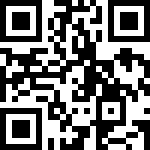 八、活動贈品：活動專屬球衣一套。十、報名時間：即日起至108年7月10日截止(完成報名及繳費手續)十一、報名方式：採線上報名，活動網址https://reurl.cc/QgaoM報名相關問題請洽青年高中王薏婷小姐分機216~218。十二、報名注意事項    1、課程期間若逢颱風或其他不可抗力之因素，基於學員安全考量，有權決定延期、取消、變更課程內容，並與學員積極聯絡。    2、參加學員小隊分組及住宿房間將由本校服務人員統一安排。（住宿：青年高中學生宿舍4-6人間）    3、配戴眼鏡之學員，請盡量改戴隱形眼鏡或請注意自身安全。    4、請學員上課時穿著運動鞋。    5、填寫報名表時如學員患有先天性疾病或需要學院人員特別注意事項，請確實填寫於報名表。    6、請參加學員自備：個人四天份換洗衣物、盥洗用品、毛巾、水壺、雨具、個人藥品、健保卡、拖鞋等等相關物品…。    7、本活動主辦單位隨時修正公布之，並保留活動異動之權利。